Title of articleFirst Author1, Second Author21 University of Chicago, Department of Sociology2University of California, Los Angeles, Department of AnthropologyAbstract:IntroductionIntroduction of abstract: Lorem ipsum dolor sit amet, consectetur adipiscing elit. Donec id enim mauris. Maecenas quis nisl eros.Methods
Methods of abstract: Lorem ipsum dolor sit amet, consectetur adipiscing elit. Donec id enim mauris. Maecenas quis nisl erosResultsResults of abstract: Lorem ipsum dolor sit amet, consectetur adipiscing elit. Donec id enim mauris. Maecenas quis nisl erosConclusionsConclusions of abstract: Lorem ipsum dolor sit amet, consectetur adipiscing elit. Donec id enim mauris. Maecenas quis nisl erosIntroductionLorem ipsum dolor sit amet, consectetur adipiscing elit. Donec id enim mauris. Maecenas quis nisl eros. In leo tortor, congue vel arcu in, ullamcorper tristique lacus. Vestibulum vel porttitor ipsum, nec pulvinar nisl. Maecenas mollis, nibh vel vestibulum lobortis, nibh dui venenatis orci, quis vehicula libero risus et massa. Nulla iaculis suscipit dui, eget bibendum est posuere at. Nullam interdum facilisis orci, sit amet placerat justo efficitur quis. Sed dapibus bibendum neque non lobortis. Nunc elit sem, finibus ac lectus ut, porttitor semper lorem. Vestibulum sed odio vel turpis gravida dapibus. Donec id sem ullamcorper, rutrum purus ac, imperdiet tortor. Praesent luctus sem ut nulla imperdiet interdum. Etiam dolor orci, dapibus id leo quis, tempor porttitor quam. Aenean suscipit finibus velit, a auctor nibh.1Nullam et lectus sit amet turpis cursus cursus. Quisque vulputate in ligula vel congue. Nulla lobortis, ligula vel rhoncus fermentum, nisi turpis luctus mi, eu accumsan libero mi sed velit. Quisque interdum turpis eget lacinia faucibus. Donec tempus in lorem non interdum. Pellentesque in mollis diam, et scelerisque ligula. Sed id feugiat nunc, non ultricies lectus. Vivamus ac posuere libero. Mauris ac tincidunt neque. Sed condimentum in mauris nec ornare. Aenean sem libero, placerat id justo non, porttitor tempus orci. Aenean finibus quam vitae odio posuere, nec semper leo maximus. Aliquam pretium vestibulum mi, id molestie nisi scelerisque eu.2Methods
Vestibulum tincidunt leo pulvinar, gravida lorem nec, eleifend dolor. Nunc tellus lacus, ornare nec fermentum a, lacinia sed purus. Maecenas fringilla eros et turpis cursus, eu vulputate dui lobortis. Nullam placerat condimentum tellus in scelerisque. In mattis vulputate eleifend. Sed nec sollicitudin ex, ut venenatis purus. Aenean condimentum consectetur sodales. Donec semper quam in ultrices condimentum. Proin eu orci varius, efficitur risus et, placerat ex. Suspendisse at quam ipsum. Vestibulum ante ipsum primis in faucibus orci luctus et ultrices posuere cubilia curae; Donec leo est, interdum sit amet urna a, bibendum iaculis tortor. Cras commodo odio ac leo luctus, id auctor sem efficitur. Maecenas lectus erat, facilisis et tortor sit amet, iaculis accumsan est. Duis consequat nibh dolor, eget accumsan diam consequat eget. Sed vulputate dui metus, sit amet varius felis finibus at.3Nam ut massa eu orci suscipit dignissim. Etiam varius, neque dignissim posuere porta, elit arcu fringilla enim, sed mollis erat nunc id nisi. Donec dolor lorem, pellentesque vel sagittis ut, lobortis egestas lacus. Proin non nisl sit amet diam malesuada cursus eu sit amet lacus. Donec molestie lacinia nunc non blandit. Aenean nec magna leo. In condimentum, nulla ut luctus porta, arcu lectus posuere purus, at dictum lacus odio quis tellus. Nulla facilisi. Maecenas ullamcorper viverra consectetur. Praesent efficitur pretium congue. Fusce aliquet, magna nec elementum sodales, leo lectus vulputate nibh, at sodales dui sapien ut ligula. Sed pretium, lorem eu dictum ultrices, augue justo malesuada leo, vitae tincidunt metus nulla vel risus. Cras venenatis mi vel eros congue, at vestibulum nibh lobortis. Morbi in sem tortor.Table 1. Title of Table 1.Note: Table 1 notes.Figure 1. Title of Figure 1.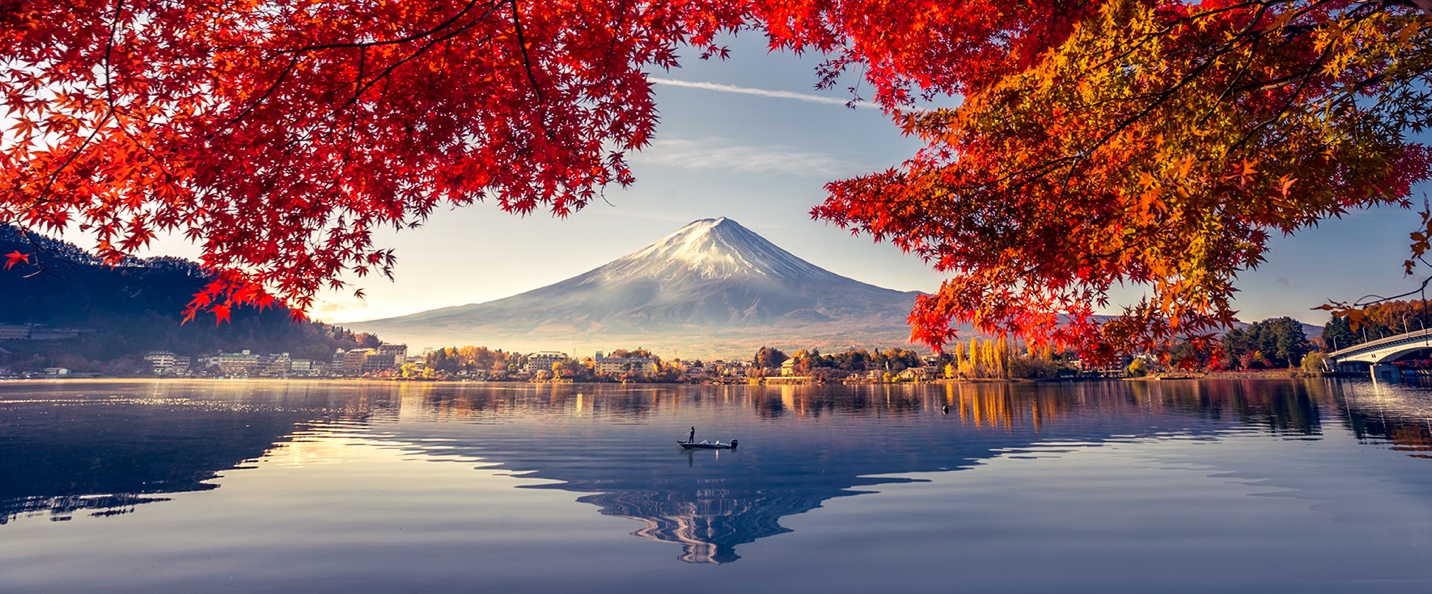 Note: Figure 1 notes.Duis mollis nisl sit amet leo laoreet, eu feugiat tellus luctus. Nulla elementum dapibus dapibus. Mauris lacinia quis urna ac pretium. Duis ac dignissim dolor. In nec massa ut libero dictum tincidunt laoreet et turpis. Vivamus semper pharetra enim, vel dictum lorem tincidunt vitae. Duis quis leo nisl. Nam ultrices erat arcu, a volutpat est ornare sed. Vivamus facilisis eget diam vitae maximus. Morbi eget enim efficitur velit venenatis consectetur.ResultsVestibulum tincidunt leo pulvinar, gravida lorem nec, eleifend dolor. Nunc tellus lacus, ornare nec fermentum a, lacinia sed purus. Maecenas fringilla eros et turpis cursus, eu vulputate dui lobortis. Nullam placerat condimentum tellus in scelerisque. In mattis vulputate eleifend. Sed nec sollicitudin ex, ut venenatis purus. Aenean condimentum consectetur sodales. Donec semper quam in ultrices condimentum.  Proin eu orci varius, efficitur risus et, placerat ex. Suspendisse at quam ipsum. Vestibulum ante ipsum primis in faucibus orci luctus et ultrices posuere cubilia curae; Donec leo est, interdum sit amet urna a, bibendum iaculis tortor. Cras commodo odio ac leo luctus, id auctor sem efficitur. Maecenas lectus erat, facilisis et tortor sit amet, iaculis accumsan est. Duis consequat nibh dolor, eget accumsan diam consequat eget. Sed vulputate dui metus, sit amet varius felis finibus at.Nam ut massa eu orci suscipit dignissim. Etiam varius, neque dignissim posuere porta, elit arcu fringilla enim, sed mollis erat nunc id nisi. Donec dolor lorem, pellentesque vel sagittis ut, lobortis egestas lacus. Proin non nisl sit amet diam malesuada cursus eu sit amet lacus. Donec molestie lacinia nunc non blandit. Aenean nec magna leo. In condimentum, nulla ut luctus porta, arcu lectus posuere purus, at dictum lacus odio quis tellus. Nulla facilisi. Maecenas ullamcorper viverra consectetur. Praesent efficitur pretium congue. Fusce aliquet, magna nec elementum sodales, leo lectus vulputate nibh, at sodales dui sapien ut ligula. Sed pretium, lorem eu dictum ultrices, augue justo malesuada leo, vitae tincidunt metus nulla vel risus. Cras venenatis mi vel eros congue, at vestibulum nibh lobortis. Morbi in sem tortor.1Duis mollis nisl sit amet leo laoreet, eu feugiat tellus luctus. Nulla elementum dapibus dapibus. Mauris lacinia quis urna ac pretium. Duis ac dignissim dolor. In nec massa ut libero dictum tincidunt laoreet et turpis. Vivamus semper pharetra enim, vel dictum lorem tincidunt vitae. Duis quis leo nisl. Nam ultrices erat arcu, a volutpat est ornare sed. Vivamus facilisis eget diam vitae maximus. Morbi eget enim efficitur velit venenatis consectetur.ConclusionsVestibulum tincidunt leo pulvinar, gravida lorem nec, eleifend dolor. Nunc tellus lacus, ornare nec fermentum a, lacinia sed purus. Maecenas fringilla eros et turpis cursus, eu vulputate dui lobortis. Nullam placerat condimentum tellus in scelerisque. In mattis vulputate eleifend. Sed nec sollicitudin ex, ut venenatis purus. Aenean condimentum consectetur sodales. Donec semper quam in ultrices condimentum. Proin eu orci varius, efficitur risus et, placerat ex. Suspendisse at quam ipsum. Vestibulum ante ipsum primis in faucibus orci luctus et ultrices posuere cubilia curae; Donec leo est, interdum sit amet urna a, bibendum iaculis tortor. Cras commodo odio ac leo luctus, id auctor sem efficitur. Maecenas lectus erat, facilisis et tortor sit amet, iaculis accumsan est. Duis consequat nibh dolor, eget accumsan diam consequat eget. Sed vulputate dui metus, sit amet varius felis finibus at.4Nam ut massa eu orci suscipit dignissim. Etiam varius, neque dignissim posuere porta, elit arcu fringilla enim, sed mollis erat nunc id nisi. Donec dolor lorem, pellentesque vel sagittis ut, lobortis egestas lacus. Proin non nisl sit amet diam malesuada cursus eu sit amet lacus. Donec molestie lacinia nunc non blandit. Aenean nec magna leo. In condimentum, nulla ut luctus porta, arcu lectus posuere purus, at dictum lacus odio quis tellus. Nulla facilisi. Maecenas ullamcorper viverra consectetur. Praesent efficitur pretium congue. Fusce aliquet, magna nec elementum sodales, leo lectus vulputate nibh, at sodales dui sapien ut ligula. Sed pretium, lorem eu dictum ultrices, augue justo malesuada leo, vitae tincidunt metus nulla vel risus. Cras venenatis mi vel eros congue, at vestibulum nibh lobortis. Morbi in sem tortor.References1.	Bermuda Islands. Ministry of Government & Commercial Services. Statistical Department. 1980 census of population : report on members of households living abroad on census day. Hamilton, Bermuda: The Department; 1981.2.	Government Information Services. 101 ways to slash the cost of local government. Arlington, VA: Government Information Services; 1992.3.	Government Information Services. 111 secrets to smarter grantsmanship. Arlington, VA: Government Information Services; 1993.4.	Pennsylvania. General Assembly. Local Government Commission., Pennsylvania. 1993 edition of analysis of revisions to the Pennsylvania Municipalities Planning Code : Act 247 of 1968, as amended by Act 170 of 1988, as further amended by Act 209 of 1990 and Act 131 of 1992: historical development, legislative intent, and commentary on amendments enacted during the 1987-88, 1989-90, and 1991-92 legislative sessions. 2nd ed. Harrisburg, Pa.: Local Government Commission, General Assembly of the Commonwealth of Pennsylvania; 1993AppendixLorem ipsum dolor sit amet, consectetur adipiscing elit. Donec id enim mauris. Maecenas quis nisl eros. In leo tortor, congue vel arcu in, ullamcorper tristique lacus. Vestibulum vel porttitor ipsum, nec pulvinar nisl. Maecenas mollis, nibh vel vestibulum lobortis, nibh dui venenatis orci, quis vehicula libero risus et massa. Nulla iaculis suscipit dui, eget bibendum est posuere at. Nullam interdum facilisis orci, sit amet placerat justo efficitur quis. Sed dapibus bibendum neque non lobortis. Nunc elit sem, finibus ac lectus ut, porttitor semper lorem. Vestibulum sed odio vel turpis gravida dapibus. Donec id sem ullamcorper, rutrum purus ac, imperdiet tortor. Praesent luctus sem ut nulla imperdiet interdum. Etiam dolor orci, dapibus id leo quis, tempor porttitor quam. Aenean suscipit finibus velit, a auctor nibh.Table A1. Title of Table A1.Notes: Notes on Table A112345AA1A2A3A4A5BB1B2B3B4B5CC1C2C3C4C5AABBCCDDEEFFGGHHIIJJKKLLMMNNOO